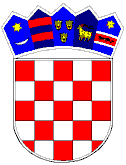 Temeljem članka 9a. Zakona o financiranju javnih potreba u kulturi („Narodne novine“, broj 47/90, 27/93 i 38/09 – pročišćeni tekst ) i članka 30.Statuta Općine Sikirevci („Službeni vjesnik Brodsko-posavske županije“ br.11/21.), Općinsko vijeće Općine Sikirevci na svojoj 11. sjednici održanoj dana 09.prosinca 2022. godine donosiI.IZMJENE I DOPUNE PROGRAMA
javnih potreba u kulturi i udruga građana na području Općine Sikirevci za 2022. godinu Članak 1.Program javnih potreba u kulturi i udruga građana na području Općine Sikirevci („Službeni vjesnik Brodsko-posavske županije“ br. 41/21.) mijenja se u cijelosti i glasi:„U I.Izmjenama i dopunama Programa javnih potreba u kulturi i udruga građana na području  Općine Sikirevci za 2022. godinu planiraju se sredstva za financiranje javnih potreba u kulturi i udruga građana kako slijedi:Članak 2.Sredstva iz članka 1. ovih I.Izmjena i dopuna  Programa koristit će se za realizaciju programa kulturno-umjetničkih sadržaja:zaštitu, očuvanje i promicanje kulturne baštine,književnu, nakladničku i knjižničnu djelatnost,likovnu i muzejsko-galerijsku djelatnost,glazbenu, plesnu i glazbeno-scensku umjetnost, dramsku i kazališnu djelatnost,filmsku i drugu audiovizualnu djelatnost,međunarodnu kulturnu suradnju.Članak 3.Raspodjelu sredstava za potrebe kulture utvrdit će Općinski načelnik Općine Sikirevci na temelju provedenog javnog natječaja sukladno Uredbi o kriterijima, mjerilima i postupcima financiranja i ugovaranja programa i projekata od interesa za opće dobro koje provode udruge („Narodne novine“, broj 26/15) svojom Odlukom po prethodno pribavljenom mišljenju Povjerenstva koje će provoditi javni natječaj.Članak 4.Ove Program stupa na snagu osmog dana od dana objave u „Službenom glasniku Općine Sikirevci , stupa na snagu 01.siječnja 2022  . godine, a biti će objavljen i na službenim stranicama Općine Sikirevci www.sikirevci.hr. OPĆINSKO VIJEĆEOPĆINE SIKIREVCIPredsjednik Općinskog vijeća.Tomislav Zovko,v.r.KLASA: 400-08/21-01/2URBROJ: 2178-26-02-22-08Sikirevci, 09.prosinac 2022.REDNI BROJ I OPISI IZMJENE PLANA PRORAČUNA 2022. GODINAR216 TEKUĆE DONACIJE U NOVCU DVD SIKIREVCIIzvor: 11 Izvorni općinski prihodi7.000,00R196 TEKUĆE DONACIJE U NOVCU KUD SLOGA SIKIREVCIIzvor: 11 Izvorni općinski prihodi18.000,00R197 TEKUĆE DONACIJE U NOVCU UDRUGA KOZUHIzvor: 11 Izvorni općinski prihodi3.000,00R200 TEKUĆE DONACIJE U NOVCU UDRUGA MISIJAIzvor: 11 Izvorni općinski prihodi18.000,00R199 TEKUĆE DONACIJE U NOVCU UDRUGA SIKIREVAČKI MOTIVIzvor: 11 Izvorni općinski prihodi40.000,00R201 TEKUĆE DONACIJE U NOVCU UDRUGE GRAĐANA - BEZ JAVNOG POZIVAIzvor: 11 Izvorni općinski prihodi11.500,00R198 TEKUĆE DONACIJE U NOVCU ZA KULTURU - BEZ JAVNOG POZIVAIzvor: 11 Izvorni općinski prihodi500,00UKUPNO: 98.000,00